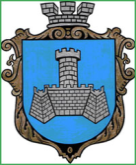 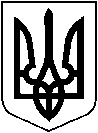 УКРАЇНАХМІЛЬНИЦЬКА  МІСЬКА  РАДАВІННИЦЬКОЇ  ОБЛАСТІВИКОНАВЧИЙ  КОМІТЕТРІШЕННЯВід “25” травня  2023 р.                                                                                    №267Про надання дозволу на проведення благодійного концерту в парку культуриі відпочинку ім. Т.Г. Шевченка 	Розглянувши звернення директора Благодійної організації «Благодійний фонд «Бойовий волонтер України» Володимира Буцій від 10.05.2023 року № 58 щодо надання дозволу на проведення благодійного концерту козятинським рок-гуртом «ДРАФТ», керуючись Законом України «Про оренду державного  та комунального майна», ст. ст. 29, 59   Закону України «Про місцеве самоврядування в Україні», виконавчий  комітет Хмільницької міської ради  В И Р І Ш И В : Погодити Комунальному закладу «Будинок культури» Хмільницької міської ради надання частини території парку культури і відпочинку ім. Т.Г. Шевченка директору Благодійної організації «Благодійний фонд «Бойовий волонтер України» Володимиру Буцій за адресою: 22000, м. Хмільник, проспект Свободи для проведення благодійного концерту козятинським рок-гуртом «ДРАФТ»  27 травня  2023 року о 19-00 год з дотриманням заходів  безпеки. Контроль за виконанням цього рішення покласти на заступника міського голови з питань діяльності виконавчих органів міської ради А.В. Сташка.Міський голова                                              Микола ЮРЧИШИН